ΕΛΛΗΝΙΚΗ ΔΗΜΟΚΡΑΤΙΑ                                                                                                       Καλλιθέα  2-5-2018ΝΟΜΟΣ ΑΤΤΙΚΗΣ   ΔΗΜΟΣ ΚΑΛΛΙΘΕΑΣ                                                                                                                Αρ. Πρωτ.:  25031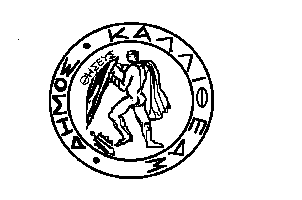 ΔΙΕΥΘΥΝΣΗ    : Πολιτισμού – Παιδείας & Νέας Γενιάς               ΤΜΗΜΑ          : Ερασιτεχνικής Δημιουργίας και Εκδηλώσεων                       			                           ΤΑΧ. Δ/ΝΣΗ    : Φιλαρέτου 108,  Τ.Κ. 17676                                                                           Π Ρ Ο Σ                                                        ΑΡΜΟΔΙΟΣ     : K. Φωτοπούλου  					           ΤΗΛΕΦΩΝΟ    : 210 95.70.001         	                                                Τον  Πρόεδρο του Δημοτικού ΣυμβουλίουΘέμα   : «Σύνταξη τεκμηριωμένου αιτήματος για την έγκριση δαπανών την ανάληψη υποχρεώσεων και διάθεση πιστώσεων για την πραγματοποίηση ετήσιας έκθεσης ζωγραφικής των παιδικών τμημάτων των πολιτιστικών παραρτημάτων Θανάσης Απάρτης και Γιάννης Κορδάτος στο Δημοτικό Κινηματογράφο Καλυψώ στις 10/6/2018.        .  Έχοντας υπόψη:1. Τις διατάξεις:α. Του άρθρου 158 του Ν.3463/2006 (Φ.Ε.Κ. 114 Α΄) «Κύρωση του Κώδικα Δήμων και Κοινοτήτων».β. Του N. 3852/2010 (Φ.Ε.Κ. 87 Α΄) «Νέα Αρχιτεκτονική της Αυτοδιοίκησης και της Αποκεντρωμένης Διοίκησης  - Πρόγραμμα Καλλικράτης».γ. Τις διατάξεις των άρθρων 66 & 68 του Ν. 4270/2014 «Αρχές Δημοσιονομικής Διαχείρισης και εποπτείας (Ενσωμάτωση της Οδηγίας 2011/85/ΕΕ) – δημόσιο λογιστικό και άλλες διατάξεις (Φ.Ε.Κ. 143 Α΄).δ. Του Ν. 4412/2016 (Φ.Ε.Κ. 147 Α΄).ε Του Π.Δ. 80/2016 (Φ.Ε.Κ. 145 Α΄) «Ανάληψη υποχρέωσης από τους διατάκτες».στ. Το με αριθ. πρωτ. 40031/15-12-2016, έγγραφο του ΥΠ.ΕΣ. σχετικά με την εφαρμογή των διατάξεων του Π.Δ. 80/2016 «Ανάληψη υποχρεώσεων από τους διατάκτες » στους Δήμους και στα Δημοτικά Ν.Π.Δ.Δ.ζ. Την υπ’ αριθ. πρωτ. 2/100018/0026/30-12-2016 εγκύκλιο του Υπουργείου Οικονομικών (Γ.Λ.Κ), σχετικά με την εφαρμογή των διατάξεων του Π.Δ. 80/2016 «Ανάληψη υποχρεώσεων από τους διατάκτες » στους Δήμους και στα Δημοτικά Ν.Π.Δ.Δ.2. Την υπ’ αριθ. 548/20-11-2017 (Α.Δ.Α: 6ΟΤΝΩΕΚ-ΖΡΚ) απόφαση Δημοτικού Συμβουλίου περί έγκρισης προϋπολογισμού Δήμου Καλλιθέας οικονομικού έτους 2018.3. Την υπ’ αριθ. πρωτ. 110956/39133/22-12-2017 απόφαση της Αποκεντρωμένης Διοίκησης Αττικής περί έγκρισης προϋπολογισμού Δήμου Καλλιθέας έτους 2018.4. Η αρμοδιότητα ανάληψης υποχρέωσης, διάθεσης των πιστώσεων και έγκρισης των δαπανών ανήκει κατά κανόνα στην Οικονομική Επιτροπή (άρθρο 72 παρ. 1 περίπτ. δ' Ν. 3852/2010) και κατ' εξαίρεση στο Δημοτικό Συμβούλιο και στο Δήμαρχο (άρθρο 158 παρ. 3 και 4 Ν.3463/2006).Επίσης σύμφωνα με το άρθρο 2  του Π.Δ. 80/2016 για την ανάληψη οποιασδήποτε υποχρέωσης εκδίδεται από  εξουσιοδοτημένο όργανο σχετικά απόφαση ανάληψης υποχρέωσης με την οποία δεσμεύεται η αναγκαία πίστωση . Κατόπιν των παραπάνω παρακαλούμε πολύ όπως προβείτε στη σύνταξη τεκμηριωμένου αιτήματος  για την έγκριση των δαπανών, την ανάληψη των υποχρεώσεων και τη διάθεση των πιστώσεων σε βάρος των αντίστοιχων Κωδικών Εξόδων του προϋπολογισμού για πραγματοποίηση ετήσιας έκθεσης ζωγραφικής των παιδικών τμημάτων των πολιτιστικών παραρτημάτων Θανάσης Απάρτης και Γιάννης Κορδάτος στο Δημοτικό Κινηματογράφο Καλυψώ στις 10/6/2018. Σκοπό έχει την  παρουσίαση της εξέλιξης των μαθητών με την ολοκλήρωση του εκπαιδευτικού  έτους.     Η εν λόγω δαπάνη έχει ως εξής: Προμήθεια υλικών υποστήριξης τοποθέτησης και απεικόνισης , ποσού ύψους τριακοσίων ευρώ (300,00 €) συμπεριλαμβανομένου του νομίμου Φ.Π.Α, η δαπάνη θα βαρύνει τον Κ.Α : 15.6471.0001 του προϋπολογισμού εξόδων του Δήμου οικονομικού έτους 2018, δεν απαιτείται ανάρτηση πρωτογενούς αιτήματος στο Κ.Η.Δ.Μ.Σ .                  Η ανωτέρω δαπάνη δεν θα υπερβεί το ποσό ύψους τριακοσίων ευρώ (300,00€)  συμπεριλαμβανομένου του νομίμου Φ.Π.Α .            Εσωτερική Διανομή                                                                                                       Ο ΑΝΤΙΔΗΜΑΡΧΟΣ                                        -   Γρ. Δημάρχου                                                                                                       -   Γρ. Αντιδημάρχου κ. Κωστάκη            -   Γρ. Γεν. Γραμματέα                                                                                            -   Τμ. Προϋπολογισμού & Εκκαθάρισης Δαπανών           -   Δ/νση Πολιτισμού Παιδείας &Νέας Γενιάς           -   Τμ. Ερασιτεχνικής Δημιουργίας & εκδηλώσεων                                              ΕΜΜΑΝΟΥΗΛ ΚΩΣΤΑΚΗΣ           -   Τμ. Προμηθειών & Αποθηκών                                                                                                    